This permit is issued under OAR 918-440-0050.  Permits expire if work is not started within 180 days of issuance or if work is suspended for 180 days.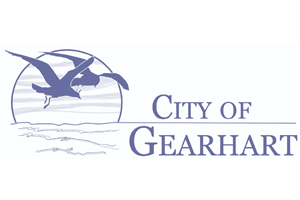 City of Gearhart698 Pacific Way
PO Box 2510Gearhart, OR 97138503-738-9385www.cityofgearhart.com
building@cityofgearhart.com
City of Gearhart698 Pacific Way
PO Box 2510Gearhart, OR 97138503-738-9385www.cityofgearhart.com
building@cityofgearhart.com
City of Gearhart698 Pacific Way
PO Box 2510Gearhart, OR 97138503-738-9385www.cityofgearhart.com
building@cityofgearhart.com
City of Gearhart698 Pacific Way
PO Box 2510Gearhart, OR 97138503-738-9385www.cityofgearhart.com
building@cityofgearhart.com
APPLICATION FOR STRUCTURAL PERMITAPPLICATION FOR STRUCTURAL PERMITCITY OF GEARHART DEPARTMENT USE ONLYCITY OF GEARHART DEPARTMENT USE ONLYAPPLICATION FOR STRUCTURAL PERMITAPPLICATION FOR STRUCTURAL PERMITPermit #:      Permit #:      APPLICATION FOR STRUCTURAL PERMITAPPLICATION FOR STRUCTURAL PERMITBy:      Date:      JOB SITE INFORMATIONJOB SITE INFORMATIONJOB SITE INFORMATIONJOB SITE INFORMATIONJOB SITE INFORMATIONJOB SITE INFORMATIONJOB SITE INFORMATIONOWNER INFORMATIONOWNER INFORMATIONOWNER INFORMATIONOWNER INFORMATIONOWNER INFORMATIONAddress:      Address:      Address:      Address:      Address:      Address:      Address:      I am the property owner doing my own work (initial):______(Will need owner Affidavit form submitted for owner doing work)I am the property owner doing my own work (initial):______(Will need owner Affidavit form submitted for owner doing work)I am the property owner doing my own work (initial):______(Will need owner Affidavit form submitted for owner doing work)I am the property owner doing my own work (initial):______(Will need owner Affidavit form submitted for owner doing work)I am the property owner doing my own work (initial):______(Will need owner Affidavit form submitted for owner doing work)City:      City:      City:      City:      City:      City:      City:      Owner Name:      Owner Name:      Owner Name:      Owner Name:      Owner Name:      Parcel #:      Parcel #:      Parcel #:      Parcel #:      Parcel #:      Parcel #:      Parcel #:      Mailing address:      Mailing address:      Mailing address:      Mailing address:      Mailing address:      Directions to work site:      Directions to work site:      Directions to work site:      Directions to work site:      Directions to work site:      Directions to work site:      Directions to work site:      City/State/ZIP:      City/State/ZIP:      City/State/ZIP:      City/State/ZIP:      City/State/ZIP:      Phone:      		Phone:      		Phone:      		Cell:      Cell:      Is property inside city limits:     Yes   NoIs property inside city limits:     Yes   NoIs property inside city limits:     Yes   NoIs property inside city limits:     Yes   NoIs property inside city limits:     Yes   NoIs property inside city limits:     Yes   NoIs property inside city limits:     Yes   NoEmail:      Email:      Email:      Email:      Email:      OTHER APPROVALSOTHER APPROVALSOTHER APPROVALSOTHER APPROVALSOTHER APPROVALSOTHER APPROVALSOTHER APPROVALSOTHER APPROVALSOTHER APPROVALSOTHER APPROVALSOTHER APPROVALSOTHER APPROVALSZoningZoningZoningFloodplainFloodplainFloodplainFloodplainFloodplainFloodplainOnsiteOnsiteOnsiteInformation verified/approved?  Y  NInformation verified/approved?  Y  NInformation verified/approved?  Y  NY        NY        NY        NY        NY        NY        NInformation verified/approved?  Y  NInformation verified/approved?  Y  NInformation verified/approved?  Y  NApproval:      Approval:      Approval:      Approval:      Approval:      Approval:      Approval:      Approval:      Approval:      Approval:      Approval:      Approval:      Date:      	Parcel #:      Parcel #:      Date:      	Date:      	Parcel #:      Valuation InformationValuation InformationValuation InformationValuation InformationValuation InformationValuation InformationValuation InformationValuation InformationValuation InformationValuation InformationValuation InformationValuation InformationJob description:Job description:Job description:Job description:Occupancy:Occupancy:Occupancy:Occupancy:Construction type:Construction type:Construction type:Construction type:Square feet:Square feet:Square feet:Square feet:Cost per square foot (April ICC):Cost per square foot (April ICC):Cost per square foot (April ICC):Cost per square foot (April ICC):Type of Work:Type of Work:Type of Work:Type of Work: New    Alteration   Addition   Demolition   Repair New    Alteration   Addition   Demolition   Repair New    Alteration   Addition   Demolition   Repair New    Alteration   Addition   Demolition   Repair New    Alteration   Addition   Demolition   Repair New    Alteration   Addition   Demolition   Repair New    Alteration   Addition   Demolition   Repair New    Alteration   Addition   Demolition   RepairIs this a foundation ONLY permit?Is this a foundation ONLY permit?Is this a foundation ONLY permit?Is this a foundation ONLY permit? Yes     No Yes     No Yes     No Yes     No Yes     No Yes     No Yes     No Yes     NoIs this a plan review ONLY?Is this a plan review ONLY?Is this a plan review ONLY?Is this a plan review ONLY? Yes     No Yes     No Yes     No Yes     No Yes     No Yes     No Yes     No Yes     NoTotal valuation:Total valuation:Total valuation:Total valuation:Building FeesBuilding FeesBuilding FeesBuilding FeesBuilding FeesBuilding FeesContractor:Permit fee:Permit fee:Permit fee:Permit fee:Permit fee:Address:12% surcharge:12% surcharge:12% surcharge:12% surcharge:12% surcharge:City/State/ZIP:Plan Review  Plan Review  Plan Review  Plan Review  Plan Review  Phone:Plan review (permit fee x 65%)Plan review (permit fee x 65%)Plan review (permit fee x 65%)Plan review (permit fee x 65%)Plan review (permit fee x 65%)Email:Fire & Life Safety (permit fee x 65%)Fire & Life Safety (permit fee x 65%)Fire & Life Safety (permit fee x 65%)Fire & Life Safety (permit fee x 65%)Fire & Life Safety (permit fee x 65%)BCD license:Subtotal of fees above:Subtotal of fees above:Subtotal of fees above:Subtotal of fees above:Subtotal of fees above:CCB license:Miscellaneous FeesMiscellaneous FeesMiscellaneous FeesMiscellaneous FeesMiscellaneous FeesSeismic review (permit fee x 0.01)Seismic review (permit fee x 0.01)Seismic review (permit fee x 0.01)Seismic review (permit fee x 0.01)Seismic review (permit fee x 0.01)Tech Fee (permit fee x 3%)Tech Fee (permit fee x 3%)Tech Fee (permit fee x 3%)Tech Fee (permit fee x 3%)Tech Fee (permit fee x 3%)Total Due:Total Due:Total Due:Total Due:Total Due:I hereby certify that, to my knowledge, the above information is true and correct.  All work to be performed shall be in accordance with all governing laws and rules.I hereby certify that, to my knowledge, the above information is true and correct.  All work to be performed shall be in accordance with all governing laws and rules.I hereby certify that, to my knowledge, the above information is true and correct.  All work to be performed shall be in accordance with all governing laws and rules.I hereby certify that, to my knowledge, the above information is true and correct.  All work to be performed shall be in accordance with all governing laws and rules.I hereby certify that, to my knowledge, the above information is true and correct.  All work to be performed shall be in accordance with all governing laws and rules.I hereby certify that, to my knowledge, the above information is true and correct.  All work to be performed shall be in accordance with all governing laws and rules.I hereby certify that, to my knowledge, the above information is true and correct.  All work to be performed shall be in accordance with all governing laws and rules.I hereby certify that, to my knowledge, the above information is true and correct.  All work to be performed shall be in accordance with all governing laws and rules.I hereby certify that, to my knowledge, the above information is true and correct.  All work to be performed shall be in accordance with all governing laws and rules.I hereby certify that, to my knowledge, the above information is true and correct.  All work to be performed shall be in accordance with all governing laws and rules.I hereby certify that, to my knowledge, the above information is true and correct.  All work to be performed shall be in accordance with all governing laws and rules.I hereby certify that, to my knowledge, the above information is true and correct.  All work to be performed shall be in accordance with all governing laws and rules.I hereby certify that, to my knowledge, the above information is true and correct.  All work to be performed shall be in accordance with all governing laws and rules.Applicant name:Applicant name:Mailing Address:Mailing Address:City/State/ZIP:City/State/ZIP:Phone:Phone:Email:Email:Signature:      		Signature:      		Signature:      		Signature:      		Signature:      		Signature:      		Signature:      		Signature:      		Date:      Date:      Date:      Date:      Date:      